      КАРАР                                                                                                           РЕШЕНИЕО внесении изменений в решение Совета сельского поселения Акъюловский  сельсовет муниципального района Хайбуллинский район Республики Башкортостан от «20» декабря 2012 года № Р-17/36 «О заключении Соглашения с Советом муниципального района Хайбуллинский район Республики Башкортостан»   	 В связи с внесением изменений и дополнений в Федеральный закон №131-ФЗ «Об общих принципах организации местного самоуправления в Российской Федерации» упраздняющих осуществление органами местного самоуправления муниципального контроля за проведением муниципальных лотерей, руководствуясь частью 4 статьи 15 Федерального  закона «Об общих принципах  организации местного самоуправления в Российской Федерации», Совет  сельского поселения Акъюловский  сельсовет муниципального района Хайбуллинский район Республики Башкортостан решил:  	1. Внести изменения в решение Совета от «20» декабря 2012 года № Р-17/36 «О заключении Соглашения с Советом муниципального района Хайбуллинский район Республики Башкортостан».	2. Пункт 8 части 1 статьи 1 Соглашения о передаче муниципальному району Хайбуллинский район Республики Башкортостан осуществления части полномочий сельского поселения Акъюловский сельсовет муниципального района Хайбуллинский район Республики Башкортостан на 2013, 2014, 2015 годы признать утратившим силу.	3. Направить настоящее решение в Управление Республики Башкортостан по организации деятельности мировых судей и ведению регистров правовых актов для внесения в республиканский регистр муниципальных актов.	4. Настоящее решение вступает в силу со дня подписания. Глава сельского поселения Акъюловский сельсоветмуниципального района Хайбуллинский районРеспублики Башкортостан						И.Р.Казакбаев					 с. Галиахметово11 марта  2014 годаР-26/61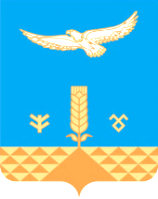 